Positive Start in 2022: नि:शुल्क हॉलिडे कैंप Hindiहिन्दी प्रिय माता-पिताओ और देखभालकर्ताओ पिछले 2 वर्षों के दौरान, COVID-19 महामारी के कारण अनेक छात्र एक संगठित, सामाजिक और सहायक वातावरण में बाहरी गतिविधियों का अनुभव करने के अवसर से वंचित रह गए हैं।विक्टोरिया की सरकार सभी बच्चों और युवाओं के स्वास्थ्य और भलाई में सहयोग प्रदान करने के लिए प्रतिबद्ध है, और पात्र छात्रों को 2022 में सकारात्मक शुरुआत (Positive Start in 2022) की पहल के हिस्से के रूप में 2022 स्कूल-अवकाश की अवधि के दौरान एक नि:शुल्क कैंप कार्यक्रम में भाग लेने का अवसर प्रदान कर रही है। पात्र छात्रों के लिए नि:शुल्क कैंप कैंप युवाओं के लिए आत्मविश्वास बढ़ाने, नई गतिविधियों का अनुभव करने, नेतृत्व कौशल सीखने, सामाजिक रूप से जुड़ने और नए मित्र बनाने का एक शानदार तरीका है।हॉलिडे कैंप के कार्यक्रम केवल एक रात के अनुभव से लेकर कई रातें दूर बिताने तक हो सकते हैं।कैंप में रहते हुए, आपका बच्चा अनेक प्रकार की सामाजिक और साहसिक गतिविधियों का आनंद ले सकता है, जिसमें टीम की चुनौतियाँ, झाड़ियों की सैर, ओरिएंटियरिंग, झोपड़ी बनाना, खाना बनाना, प्रकृति के साथ पेंटिंग, रोप कोर्स, ऐबसेलिंग और कैनुइंग शामिल हो सकते हैं। कैंप प्रदाता यह सुनिश्चित करने के लिए हर संभव प्रयास करेंगे कि वे सभी छात्रों के लिए सुलभ हों और Positive Start वेबसाइट पर अपनी उपलब्ध सुविधाओं और सहयोगों की सूची देंगे। आज ही अपनी रुचि व्यक्त करेंस्थान सीमित हैं, इसलिए यदि अपने बच्चे या बच्चों के लिए इस अवसर में आपकी रुचि है, तो जल्द से जल्द अपनी रुचि दर्ज करें। पंजीकरण शुक्रवार 25 मार्च 2022 को बंद हो जाएँगे। 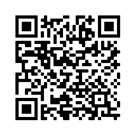 पंजीकरण कैसे करें तथा अधिक जानकारी के लिए: https://vacsdata.educationapps.vic.gov.au/PositiveStartHolidayCamps/s पर जाएँ या क्यूआर कोड स्कैन करें।कृपया नीचे दी गई हॉलिडे कैंप की जानकारी भी देखें।एक बार जब आप अपनी रुचि दर्ज कर देते हैं, तो Department of Education and Training आपको उपलब्ध कार्यक्रमों के बारे में और आप बुकिंग कैसे सुरक्षित कर सकते हैं, इसके बारे में अधिक जानकारी भेजेगा।और अधिक जानकारी प्राप्त करेंPositive Start हॉलिडे कैंपों के बारे में अधिक पूछताछ के लिए या अपनी रुचि दर्ज करने के लिए, positivestart@education.vic.gov.au पर संपर्क करें। सधन्यवादStephen Fraser
उप-सचिव 
स्कूल शिक्षा कार्यक्रम और सहयोग Department of Education and Training हॉलिडे कैंप के बारे में जानकारीकौन से छात्र नि:शुल्क हॉलिडे कैंप के लिए पात्र हैं?निम्नलिखित में से एक या अधिक मानदंडों को पूरा करने वाले छात्र एक निःशुल्क अवकाश कैंप में भाग लेने के पात्र हैं:
ऐसे स्कूल में जाते हैं, जो 2021 में COVID-19 के कारण 5 दिन या उससे अधिक समय तक बंद रहा होउनके पास 2022 के लिए Camps, Sports and Excursions Fund (CSEF) का अनुमोदित आवेदन है माता या पिता के पास साधन-परीक्षित वैध रियायत कार्ड है (उदाहरण के लिए Health Care Card, Job Seeker, Newstart Allowance, Disability Support Pension) घर से बाहर देखभाल में हैं (अस्थायी या स्थायी)कोई विकलांगता हैशरणार्थी पृष्ठभूमि से हैंआदिवासी छात्र हैंNavigator program में हैं। हॉलिडे कैंप कब हैं?हॉलिडे कैंप 2022 में स्कूल की छुट्टियों में लगेंगे - टर्म 1 (अप्रैल), टर्म 2 (जून/जुलाई) और टर्म 3 (सितंबर) 2022।इसकी कीमत कितनी होगी?पात्र परिवारों के लिए ये कैंप पूरी तरह से नि:शुल्क हैं। आपके बच्चे के कैंप में भाग लेने के लिए आपको कुछ भी खर्च नहीं करना पड़ेगा। अधिकांश कैंप केंद्रीय स्थानों से परिवहन की व्यवस्था कर सकते हैं, हालाँकि कुछ कैंपों के लिए माता-पिता को अपने बच्चे के लिए परिवहन उपलब्ध कराने की आवश्यकता हो सकती है। परिवहन के संबंध में विशिष्ट जानकारी व्यक्तिगत कैंप प्रदाताओं द्वारा प्रदान की जाएगी।मेरे बच्चे की आयु कितनी होनी चाहिए?2022 स्कूल वर्ष की शुरुआत से कक्षा 3 से कक्षा 12 तक के छात्र अवकाश कैंप के कार्यक्रमों में भाग ले सकते हैं।क्या मेरा बच्चा अपने दोस्तों के साथ जा सकेगा?आपका बच्चा अपने दोस्तों के साथ कैंप में जा सकता है यदि वे उसी कैंप में जाने के लिए बुकिंग करते हैं और वहाँ स्थान उपलब्ध हैं। हालाँकि, कृपया ध्यान दें कि हो सकता है कि आपके बच्चे के दोस्त Positive Start नि:शुल्क हॉलिडे कैंप फंडिंग के लिए पात्र न हों। केवल पात्र परिवार ही Positive Start के माध्यम से बुकिंग कर सकते हैं। याद रखें, आपके बच्चे को नए दोस्त बनाने और दूसरे स्कूलों के छात्रों के साथ संबंध बनाने का भी अवसर मिलेगा।कैंप किस प्रकार के हैं?कैंपों की एक सूची होगी जिसमें से आप चुन सकते हैं। प्रत्येक कैंप के बारे में एक संक्षिप्त विवरण होगा जिसमें यह शामिल है कि वह कहाँ है, कैंप की लंबाई (दिनों की संख्या), तारीखें कब से कब तक है, वहाँ कैसे पहुँचें; साथ ही गतिविधियों की एक सूची होगी जो आपको यह तय करने में मदद करेगी कि कौन-सा कैंप आपके बच्चे के लिए सबसे उपयुक्त होगा।कैंप छात्रों के लिए सुरक्षित हैं यह सुनिश्चित करने के लिए कौन से सामान्य सुरक्षा उपाय किए गए हैं?यह सुनिश्चित करने के लिए कि कैंप सर्वोत्तम प्रैक्टिस मानकों को पूरा करते हैं, कैंप सुविधाओं और साइटों की प्रत्येक वर्ष स्वतंत्र राष्ट्रीय मान्यता योजना (independent national accreditation scheme ) द्वारा समीक्षा की जाती है और इन्हें मान्यता प्रदान की जाती है, और सभी छात्रों की सर्वोत्तम देखभाल की जाती है। कैंप की सभी गतिविधियाँ राष्ट्रीय सुरक्षा मानकों के अनुरूप हैं। सभी स्टाफ सदस्य बच्चों के साथ काम करने की उपयुक्तता की जाँच की गई होती है और कैंप में काम करने के हिस्से के रूप में पूर्ण आरंभिक प्रशिक्षण (induction) और जाँच प्रक्रिया से गुजरते हैं।कैंपों में COVIDSafe की किन युक्तियों का पालन किया जाता है?2022 के Positive Start के कैंपों में सभी को एक CovidSafe योजना लागू करनी चाहिए जो Department of Health और Department of Education and Training की सलाह के अनुरूप हो। इसमें अप-टू-डेट के अंतर्गत संचालन करना अर्थात CovidSafe प्रक्रियाओं जैसे कि उपयुक्त सफ़ाई, गतिविधियों का, खाद्य सेवा और एक आवास में कितने लोग रहेंगे और लेआउट आदि का पालन करना शामिल है।मैं अपनी रुचि कैसे दर्ज करूँ?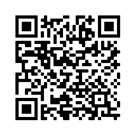 अपनी रुचि दर्ज करना आसान है। बस नीचे दिए गए लिंक पर जाएँ या दाईं ओर दिए गए क्यूआर कोड को स्कैन करें और पंजीकरण विवरण पूरा करें। एक बार जब आप अपना ईमेल पता दे देते हैं, तो Positive Start टीम अधिक जानकारी के साथ आपके संपर्क में रहेगी।https://vacsdata.educationapps.vic.gov.au/PositiveStartHolidayCamps/sआगे क्या होगा?अपने बच्चे की रुचि दर्ज करने के दो सप्ताह के भीतर, आपको उपलब्ध हॉलिडे कैंपों की सूची और बुक करने के तरीके सहित अधिक जानकारी प्रदान की जाएगी।अपनी रुचि दर्ज करने में सहज महसूस करने से पहले यदि आप नि:शुल्क हॉलिडे कैंपों के बारे में अधिक जानकारी चाहते हैं तो कृपया www.vic.gov.au/positivestart पर जाएँ।© State of Victoria (Department of Education and Training) 2022. Except where otherwise noted, material in this document is provided under a Creative Commons Attribution 4.0 International Please check the full copyright notice 